https://infourok.ru/masterklass-po-teme-raznourovneviy-kontrol-znaniy-na-urokah-istorii-1385031.html «Разноуровневый контроль на уроках истории» Разноуровневое обучение способствует повышению интереса к учебе, повышению уровня продуктивной деятельности учеников, создает ситуацию успеха. Каждая группа учащихся работает над выполнением заданий, соответствующих их учебным возможностям.Эффективным средством организации самостоятельной познавательной и практической деятельности школьников является система разноуровневых заданий.Применение разноуровневых заданий при обучении весьма актуально. Не все учащиеся имеют одинаковый интерес к изучаемому предмету, у них разные способности, не каждый может проявить собственное «Я». Предлагаемый подход помогает ученикам создать для себя на уроке «ситуацию успеха» благодаря личностному выбору. Кроме того, он позволяет выявить не только конкретные знания по теме, но и проверить усвоение их в комплексе, прогнозировать результаты обучения, создает возможность для творческого применения знаний, являясь побудительным мотивом к дальнейшему росту и самосовершенствованию.Основные задачи разноуровневого контроля  Выяление уровня, объёма, глубины усвоенных учениками знаний, умений и навыков Определение эффективности методов, форм и способов обучения учащихсяСуществуют следующие виды контроля Текущий – систематическая проверка усвоения учащимися знаний, умений и навыков на каждом уроке. Тематический – осуществляется после изучения полных разделов программы. Итоговый – проводится накануне перевода в следующий класс.Разноуровневые задания с успехом могут быть использованы:  при текущем контроле за усвоением знаний, умений и навыков при тематическом контроле при итоговом контролеВсе задания разделены на три группы, соответствующие трем уровням сложности, что обусловлено основными этапами усвоения знаний. Учитель составляет задания, соответствующие всем уровням усвоения знаний. Уровневый подход имеет следующие положительные моменты:  учитываются возрастные особенности учеников. предложение выбора задания способствует созданию для ученика ситуации успеха. в ходе проверки раскрываются возможности и способности каждого учащегося, что создает условия для перехода на более высокий уровень усвоения знаний. анализ работ позволяет учителю сделать вывод не только об уровне, но и динамике усвоения знаний и личностном развитии отдельных учащихся. применение уровневых заданий позволяет существенно повысить качество знаний.Предлагаю рассмотреть один из алгоритмов составления дифференцированных заданий.1 уровень – базовый (оценка «3-4») Цель: воспроизведение знаний на репродуктивном уровне.Типы заданий:Что называется… В каком году… Где произошло… Кто написал…Что изображено…2 уровень - повышенный (оценка «4-5») Цель: применение знаний.Ученики применяют знания и умения в знакомой ситуации по образцу.Работа происходит на продуктивном уровне: решают задачи с уже усвоенным алгоритмом их выполнения:Какова причина… Что объединяет… Чем отличается… Почему… Какова основная мысль… Чем объясняется…Теоретическое задание: Найдите факты, подтверждающие… Сравните… Объясните…Практическое задание: Заполните таблицу… Составьте схему по рисунку…3 уровень – высокий (оценка «5») Цель: творческое использование знаний.Творческое применение учащимися знаний и умений в новой учебной ситуации:Чем будут отличаться… Доказать или опровергнуть утверждение… Какой вывод можно сделать…Теоретическое задание: Сделайте вывод…Сделайте сравнительный анализ (классификацию)… Обобщите… Оцените значимость…Практическое задание: Напишите историческое сочинение… Напишите эссе… Сделайте проект…Памятка для учащихся при работе с дифференцированными заданиями 1. Выполните одно задание по выбору (из 3-х).2.Кто хочет закрепить свои знания, тверже знать материал – выбирает задание 1.3.Кто чувствует, что освоил материал по теме прочно – выбирает задание 2.4.Кто чувствует себя уверенно и хочет проверить свои силы и возможности – выбирает задание 3Приложение № 1Урок-практикумТема «Особенности экономического и политического развития русских земельв период феодальной раздробленности» 6 классЗадания 1 уровня (предполагается репродуктивное усвоение знаний изучаемой темы, необходима помощь учителя):а)  охарактеризовать географическое положение княжества (или двух, в зависимости от темпов усвоения учебного материала), природно-климатические условия;б) охарактеризовать экономическое развитие княжества;в) охарактеризовать особенности политического устройства, необходимые сведения заносятся в таблицу.Задания 2 уровня: (учащиеся владеют навыками сравнения, анализа исторических фактов, явлений, умеют формулировать выводы; возможна помощь учителя):а)  изучить и сравнить географическое положение, природно-климатические условия 2-х любых княжеств по выбору, сделать вывод о преимуществах княжества, земли;б)  сравнить экономическое развитие 2-х любых княжеств по выбору (напр. Галицко-Волынское княжество и Новгородская земля), сделать вывод об уровне развития хозяйства, о преобладающих видах деятельности, назвать причины быстрого экономического развития или отставания;в)  сравнить особенности политического устройства выбранных княжеств.Задания 3 уровня: (учащиеся владеют навыками сравнения, анализа исторических фак-тов, явлений, выявляют причинно-следственные связи, умеют самостоятельно формулировать выводы):а)  сравнить экономическое развитие 2-х любых княжеств по выбору, сделать вывод;б)  сравнить политическое устройство 2-х любых княжеств по выбору, сделать вывод (напр. Владимиро-Суздальское княжество и Новгородская земля), назвать причины установления в Новгороде такой формы правления как аристократическая (боярская) республика.в)  в чем особенности периода политической раздробленности на Руси и в Западной Европе, в чем сходство?Примеры дифференцированных заданий по истории для 5-9 классов
Устный опросТема: «Олимпийские игры» (5 класс)1.Что такое Олимпийские игры ? Расскажите о том, как в Древней Греции проходили Олимпийские игры? (Опишите один из 5 «незабываемых» дней)
2.Опишите состязания, в которых принимали участие древнегреческие атлеты:а) пятиборье
б) гонки колесниц3.В чем состоит отличие Олимпийских игр в Древней Греции и современных
Олимпийских игр? В чем сходство?

Повторение темы: «Россия в эпоху Петра 1» (7 класс)1.Расскажите об участии России в Северной войне по плану:
а) причины
б) основные события
в) результаты и значение
2.Опишите, какие преобразования были осуществлены Петром 1а) в экономической сфере
б) в сфере государственного управления
в) в военной сфере
г) в культурно-бытовой сфере
3.Оцените деятельность Петра 1 для будущего развития России.
Тема: «Новая экономическая политика» (9 класс)1 Что такое нэп? Каковы причины перехода большевиков к новой экономической политике?
2.Опишите, что изменилось после введения новой экономической политике в области сельского хозяйства, промышленности, торговли, в социальной сфере..
3.Сравните новую экономическую политику и политику «военного коммунизма».

Письменный опросФрагмент урока в 10 классе по теме «Внутренняя политика Александра 1 в 1815-1825г.г. Социально-экономическое развитие после Отечественной войны 1812 года».Дифференцированная письменная работа (рассчитана на 15 минут).Задание на оценку «3»1.Назовите проекты реформ, которые появились после Отечественно войны 1812 года.2. О чем вам говорят имена:а) Н.Н. Новосильцев,б)А.А. Аракчеев?3. Каковы итоги внутренней политики Александра 1?Задание на оценку «4»Охарактеризуйте «Уставную грамоту Российской империи». Кто ее автор?Автором каких проектов был А.А. Аракчеев? Расскажите об одном из них по выбору.Задание на оценку «5»Почему Польше была дарована Конституция,  а России – нет?Почему прибалтийские крестьяне получили освобождение о  помещиков, а русские – нет?3. Какие задачи должна была решить организация военных поселений? Были ли достигнуты эти цели?Использование зачетной системы контроля знанийЗачет по теме «Смутное время в России»Все задания делятся на 2 уровня сложности: обязательная часть (на оценки «3» и «4») и дополнительная часть (на оценку «5»).Обязательные задания. Для получения оценки «3» надо выполнить правильно не менее 7 заданий из этой части.1. Укажите, под каким названием вошел в историю свод законов, утвердивший Юрьев день.2. Продолжите фразу: «Первым русским царем из династии Романовых был…»3. Какое событие было раньше: введение «заповедных» или «урочных» лет?4. Укажите, каким историческим термином называется: работа крестьянина со своим инвентарем в барском хозяйстве?5. Рязанский воевода, один из руководителей первого ополчения.6. Что такое «крестоцеловальная запись»?7. Чем был известен И.И. Болотников?8. Каковы были цели участников восстания Болотникова?9. Кто из перечня людей периода Смуты мог иметь такое прозвище: «не способнейший, а удобнейший»:а) Борис Годунов,
б) Михаил Романов,
в) Василий Шуйский.10.Кому принадлежат эти слова: «Братья, постоим за русскую землю, ополчимся поголовно: отдадим все наше имущество, если нужно, заложим жен и детей, но выкупим наше отечество»:а) В. Шуйский,б) И. Сусанин,в) К. Минин.Дополнительные задания.  (За каждый правильный ответ добавляется 1 балл.)11. Почему конец 16-начало17 века в Росси называют смутным временем?12. Почему при избрании Михаила Романова на трон от  него не потребовали обязательств, аналогичных «крестоцеловальной записи» Василия Шуйского?13. Почему  Василий Шуйский обратился за помощью к Швеции и какие это имело последствия.Разноуровневые тестовые задания-актуальная форма текущего и итогового контроля с целью подготовки учащихся к ОГЭ Материалы для проверки знаний по теме: Внутренняя и внешняя политика Ивана IV. ( История России, 7 класс)Базовый уровеньЗадание 1. Установите соответствие между государственными деятелями иисторическими событиями: к каждой позиции первого столбца подберите соответствующую позицию второго столбца.ИСТОРИЧЕСКИЕ ДЕЯТЕЛЬНОСТЬЛИЧНОСТИА) Ярослав Мудрый 1) введение Юрьева дняБ) Андрей Боголюбский 2) написание «Поучение детям»В) Владимир Мономах 3)присоединение Казанского ханстваГ) Иван IV 4)укрепление Владимиро-Суздальскогокняжества5) строительство Софийского собора в Киеве.Запишите в таблицу выбранные цифры под соответствующими буквами.Ответ: 5423Задание 2. Ниже приведён список терминов. Все они, за исключение одного, относятся к времени правления Ивана IV..1) стрелецкое войско; 2) Земский Собор; 3) Стоглав; 4) «ордынский выход»; 5) опричнина; 6) земщина.Найдите и запишите порядковый номер термина, относящегося к другому историческому периоду.Ответ: ___________________________Задание 3. Напишите пропущенное слово.Период правления Ивана IV, характеризуемый понятиями «земщина», «государственный террор и система чрезвычайных мер», «искоренение боярского самовластия», называется …Ответ: __________________________________Повышенный уровень.Задание 1. Расположите в хронологической последовательности исторические события.Запишите цифры, которыми обозначены исторические события, вправильной последовательности в таблицу.1) венчание Ивана IV на царство2) созыв первого Земского Собора3) стояние на реке Угре4) подчинение Новгорода Москве5) Ливонская войнаОтвет: 43125Задание 2. Какие три из перечисленных положений относятся к реформам Избранной Рады? Запишите в таблицу цифры , под которыми они указаны.1) введение Юрьева дня2) Земский Собор3) учреждение стрелецкого войска4) создание системы кормления5) появление Казны и Дворца6) система приказыОтвет: 236Задание 3. Заполните пустые ячейки таблицы, используя представленные вприведённом ниже списке данные. Для каждой ячейки, обозначеннойбуквами, выберите номер нужного элемента._________________В1556Появление стрелецких полковСудебник_________Г______________Д_________________Е_1556Отмена кормленийПропущенные элементы:1) Военная реформа2) 14973) реформа местного и центрального управления4)15495) 15516) Система приказов7) Начало сословного представительства в России8) Стоглав9) 1550Запишите в таблицу выбранные цифры под соответствующими буквами .Ответ: 471963Задание 4. Прочтите отрывок из «Истории государства Российского» Карамзина Н.М.(т.8, гл.4).«24 Марта узнал Государь о происшествиях Казанских: велел Шиг-Алею ехать в Касимов, а шурину своему, Данилу Романовичу, идти с пехотною дружиною в Свияжск, объявив в торжественном заседании Думы, что настало время сразить Главу Казани. … Бояре хвалили решительность Иоаннову, но советовали ему остаться в Москве и послать Воевод на Казань: "ибо Россия имеет не одного врага: если Крымцы, Ногаи в отсутствие Государя нападут на ее пределы, кто защитит оные?" Иоанн ответствовал, что возьмет меры для безопасности Государства и пойдет на свое дело. Велели собираться войску из дальних мест в Коломне и Кошире, из ближайших в Муроме. Князья Александр Борисович Горбатый и Петр Иванович Шуйский должны были вести Московские полки в Нижний Новгород, Михайло Глинский расположиться станом на берегах Камы с Детьми Боярскими, стрельцами, Козаками, Устюжанами и Вятчанами, а Свияжские Воеводы занять легкими отрядами перевозы на Волге и ждать Иоанна... Опасаясь единственно Хана Крымского, Иоанн ждал вестей об его движениях и, собирая войско, готовился иметь дело с двумя неприятелями: с Казанью и Тавридою».Используя отрывок, выберите в приведённом списке три верных суждения.Запишите в таблицу цифры, под которыми они указаны.1) описанные в отрывке события произошли в 1552 г.2) местные народы не оказывали поддержку русским отрядам3) в честь победы над Казанью был построен собор Покрова Богородицы4) крымский хан не повёл свои войска на Москву5) после взятия Казани Казанское ханство прекратило существование6) Крымское и Казанское ханства объединившись, нанесли удар по Московскому государству.Ответ: 135Задание 5. Какие суждения о событии, изображённом на картине, являютсяверными? Выберите два суждения из четырёх предложенных. Запишите в таблицу цифры, под которыми они указаны.1) выступление митрополита Филиппа против опричного террора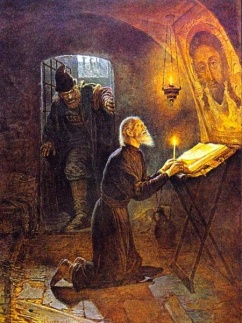 2) картина рассказывает о церковном расколе3) Русская Православная Церковь причислила митрополита Филиппа к лику святых.4) автором картины является И.Е. РепинОтвет: 13Задание 6. Какой из памятников, представленных ниже, был построен в годы правления страной того же государственного деятеля, о котором шла речь в представленной картине? В ответе запишите цифру, под которой оно указано.1)  2) 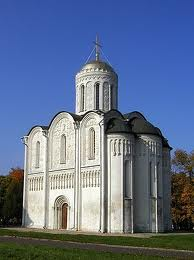 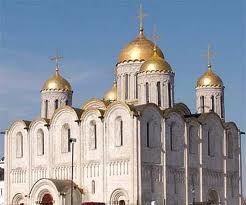 3)  4) 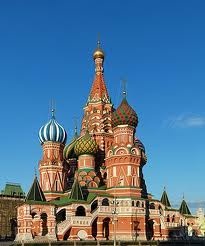 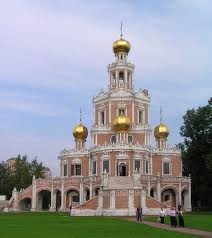 1. Дмитриевский собор во Владимире2. Успенский собор во Владимире3. Собор Василия Блаженного4. Церковь Покрова в ФиляхОтвет: 3https://infourok.ru/raznourovnevie-zadaniya-po-istorii-drevney-rusi-1724074.htmlРазвивающие задания по истории «Древняя Русь: факты, события, термины»(для подготовки к урокам и олимпиадам)Вариант 1.I. Историческая география.1) Где была обнаружена первая берестяная грамота?2) Какой город называют “матерью русских городов”?3) Названия каких восточнославянских племен связаны с гидронимами (названиями водных объектов)?4) На берегах какой реки расположены Итиль, Булгар и Ярославль?5) Древнерусский город на Таманском полуострове, название его стало символом «дальней глуши».II. Историческая хронология. Определите, о каких событиях идет речь в приведенных описаниях и расставьте их в хронологической последовательности:А) «… Когда влекли Перуна по Ручью к Днепру, оплакивали его неверные, так как не приняли еще они святого крещения. И, притащив, кинули его в Днепр… Затем послал Владимир по всему городу сказать: «Если не придет кто завтра на реку — будь то богатый, или бедный, или нищий, или раб, — будет мне врагом».Б) «Сказали руси чудь, славяне, кривичи и весь: «Земля наша велика и обильна, а порядка в ней нет. Приходите княжить и владеть нами». И избрались трое братьев со своими родами, и взяли с собой всю русь, и пришли прежде всего к славянам».В) «Как ныне сбирается вещий Олег отмстить неразумным хозарам, их селы и нивы за буйный набег обрек он мечам и пожарам; с дружиной своей, в цареградской броне, князь по полю едет на верном коне».Г) «Заложил Ярослав город великий, у того же града Золотые ворота; заложил и церковь святой Софии, митрополию, и затем церковь на Золотых воротах… И стала при нем вера христианская плодиться и расширяться, и черноризцы стали умножаться, и монастыри появляться. И любил Ярослав церковные уставы, попов любил немало, особенно же черноризцев, и книги любил, читая их часто и ночью и днем».III. Исторический портрет. Определите, о ком идет речь.1) Н.М. Карамзин называл его «русским Македонским», историк М.С. Грушевский - «казаком на престоле». А как называем его мы?2) Он был мужем англосаксонской принцессы Гиты; благодаря матери получил греческое прозвище «Единоборец»; прославился походами и стал грозой половцев.3) Кем был написан первый философский трактат на Руси?4) Он был сыном князя и рабыни, братоубийцей и сластолюбцем, но в истории остался как Равноапостольный и Великий князь.5) Этого ученого монаха можно назвать «отцом русской истории».IV. История права. Соотнесите современные и древнерусские юридические термины.а) видок2) судебный приставб) правеж3) свидетельв) доводчик (емец)4) штрафг) головник5) преступникд) вираV. Историческая лингвистика. Поясните значение древнерусских слов и выражений.1) Многие слова современного русского языка имели в древности совершенно иное значение. Что, по-вашему, означали в Древней Руси слова: «позор», «живот», «сирота», «ябедник»?2) В «Русской Правде» есть статья под названием «А се о задницѣ», посвященная тем же правам, что и часть III ГК РФ. Что скрывается под этим термином в своде законов XI века?3) Что объединяет понятия: «куны», «лобки», «мордки», «ушки»?4) Какие действия означали следующие выражения: «метать Перуны», «идти на Вы», «юсы строить».5) Какие части тела древнерусского воина прикрывали «шелом», «бармица», «колонтарь»?VI. Исторические факты. Дайте краткий ответ на представленные вопросы:1) Каких равноапостольных братьев поминает Русская православная церковь 24 мая?2) Представители какого привилегированного сословия на Руси могли быть и белыми, и черными?3) Какие монотеистические религии исповедовали ближайшие соседи восточных славян?4) Как назывался самый доступный и дешевый материал для письма в Древней Руси?5) В Царьграде была одна София, а на Руси в XI век их появилось сразу три. Назовите, в каких городах?6) Летописец пишет, что Владимир Святославич приказал созвать детей лучших людей к себе, но «матери же детей этих плакали о них… как о мертвых». Куда направлялись эти дети?7) Как называется самая древняя из сохранившихся рукописных книг на Руси?Вариант 2.I. Историческая география.1) "Повесть временных лет" сохранила легенду об основании города перевозчиком через реку. Как звали перевозчика, о каком городе идет речь?2) В 1862 г. был открыт памятник М. Микешина «Тысячелетие России». Где состоялось это торжество и почему?3) Названия каких восточнославянских племен связаны с особенностями мест обитания?4) По каким рекам проходил путь «из варяг в греки»?5) Расположите города Древней Руси с севера на юг: Владимир-на-Клязьме, Изборск, Тмутаракань, Чернигов.II. Историческая хронология. Определите, о каких событиях идет речь в приведенных описаниях и расставьте их в хронологической последовательности:А) «Преставился великий князь русский Ярослав. Еще при жизни дал он наставление сыновьям своим, сказав им: «…имейте любовь между собой, потому что все вы братья, от одного отца и от одной матери. И если будете жить в любви между собой, Бог будет в вас и покорит вам врагов. И будете мирно жить. Если же будете в ненависти жить, в распрях и ссорах, то погибнете сами и погубите землю отцов своих и дедов своих, которые добыли ее трудом своим великим; но живите мирно, слушаясь брат брата».Б) «В тот год сказала дружина Игорю: "Отроки Свенельда изоделись оружием и одеждой, а мы наги. Пойдем, князь, с нами за данью, и себе добудешь, и нам". И послушал их Игорь - пошел к древлянам за данью и прибавил к прежней дани новую, и творили насилие над ними мужи его».В) «Пришли Святополк, и Владимир, и Давыд Игоревич, и Василько Ростиславич, и Давыд Святославич, и брат его Олег и собрались на совет в Любече для установления мира, и говорили друг другу: «Зачем губим Русскую землю, сами между собой устраивая распри? А половцы землю нашу несут розно и рады, что между нами до сих пор идут войны. Да отныне объединимся чистосердечно и будем блюсти Русскую землю, и пусть каждый владеет отчиной своей…»Г) «Поставил Ярослав Иллариона митрополитом, русского родом, в святой Софии, собрав епископов».III. Исторический портрет. Определите, о ком идет речь.1) Он объединил Северную и Южную Русь коварством, принес ей славу своими походами. Варяги в одной из саг дали ему прозвище Орвар Одд – «Священная стрела». А как называем его мы?2) Он и его дочери изображены на фреске Софийского собора в Киеве. Его языческим именем назван город на Волге, а христианским – нынешний эстонский город Тарту.3) Летописец писал: «При нем начала вера христианская плодиться и распространяться, и черноризцы стали множиться, и монастыри появляться… [Он] же засеял книжными словами сердца верующих людей, а мы пожинаем, учение получая книжное».4) Кто первым в роду Рюриковичей принял крещение?5) Князь-воин, получивший прозвища «Храбрый» и «Удалой», был в 1024-1036 гг. соправителем своего брата Ярослава Мудрого.IV. История права. Соотнесите современные и древнерусские юридические термины.а) разграбление2) ложное обвинениеб) поток3) моральный ущербв) правда4) законг) поклеп5) конфискацияд) обидаV. Историческая лингвистика. Поясните значение древнерусских слов и выражений.1) Чем занимались древние русичи, когда они «орали», «рядились», «варяжили»?2) Что объединяет понятия: «колты», «гривны», «фибулы»?3) Многие слова современного русского языка имели в древности совершенно иное значение. Что, по-вашему, означали в Древней Руси слова: «тьма», «отрок», «урок», «выход»?5) Почему иметь «пороки» в войске было не зазорно?VI. Исторические факты. Дайте краткий ответ на представленные вопросы:1) Как назывался самый дорогой материал для письма на Руси?2) Как назывались главные ворота Киева?3) В православных монастырях послушниками называли тех, кто готовился к принятию монашеского пострига. А кого называли «послухами»?4) На какой «стол» стремились сесть князья в Древней Руси?5) Откуда были родом первые русские митрополиты?6) Отец Владимира Мономаха, князь Всеволод, «дома сидя», знал пять языков. Какие это могли быть языки?7) Как называлась первая каменная церковь на Руси?https://weburok.com/436783Разноуровневые задания для 6 класса по истории Киевской Руси.ПЕРЕЙТИ К ФАЙЛУТема: Киевская Русь
Задание 1
1 уровень
Отметьте утверждения, не соответствующие исторической действительности.
Восточные славяне первыми заселили Восточную Европу.
Восточные славяне истребили все местные племена, проживающие в Восточной Европе.
Славяне и местные племена оказывали взаимное влияние друг на друга.
Совместная жизнь с финноуграми приводила к изменению внешнего облика славян.
Некоторые славянские языческие боги носили иранские и балтские имена.

Задание 2.
1 уровень
Выберите правильный ответ.
Вервь – это:
А) территориальная (соседская) община у восточных славян
Б) место поклонения языческим богам;
В) обычай кровной мести.
2. Наиболее важные дела у восточных славян решал:
А) родовые владыки;
Б) кудесники;
В) общий совет – вече.
3. В случае военной опасности с врагами сражались:
А) отряды наемных воинов из соседних стран;
Б) народное ополчение восточных славян;
В) хорошо обученные отряды профессиональных славянских воинов.

Задание 3.
1 уровень
Выберите правильный ответ.
Варяги пришли на службу к восточным славянам и не оказали никакого влияния на ход славянской истории.
Варяги встали во главе уже складывающегося государства, ускорив объединение различных славянских земель.
Варяги создали государство у восточных славян.
Варяги не имеют никакого отношения к созданию государства у восточных славян.
Задание 4.
2 уровень
Заполните пропуски в тексте.
А) Поляне жили в те времена отдельно. И было три брата: один по имени ,
Б) Другой - и третий – Хорив, а сестра их была Лыбедь. И построили городок во имя старшего брата и назвали его . .

Задание 5.
1 уровень
Выберите правильный ответ.
Полюдье – это:
А) собрание свободных крестьян – общинников:
Б) название славянской общины:
В) объезд киевским князем с дружиной подвластных земель для сбора дани.
2. Восточнославянские племена платили киевским князьям дань потому, что:
А) Проживали на княжеской земле и были зависимы от князя;
Б) Признавали его власть и заключили с ним договор;
В) Боялись княжеского войска.

Задание 6.
2 уровень
Отметьте причины принятия Русью византийского (православного ) варианта христианства.
Русь поддерживала тесные торговые связи с Византией.
Византийский император силой навязал Руси свою религию.
Византийская принцесса Анна уговорила Владимира крестить Русь.
Византийская церковь способствовала укреплению княжеской власти.
Часть жителей Руси приняла византийский вариант христианства еще во времена княгини Ольги.
Византия была одной из самых могущественных и процветающих держав.

Задание 7.
2 уровень
Отметьте предложения, которые характеризуют правление Ярослава Мудрого.
Он разгромил печенегов, и они перестали совершать набеги на Русь.
Он утвердил свою власть на западном берегу Чудского озера и построил там город Юрьев.
При нем были построены соборы Святой Софии в Киеве и Новгороде.
При нем был основан Киево- Печерский монастырь.
Он создал первый письменный свод законов на Руси
Он открывал новые школы при монастырях и церквах, поощрял перевод церковных книг с греческого языка на славянский, покупал за границей много книг.

Задание 8.
1 уровень
Выберите правильный ответ.
После смерти Владимира киевским князем стал
А) Ярослав
Б) Святослав
В) Борис
2. В усобицу между сыновьями Владимира вмешался
А) Византийский император;
Б) печенежский хан;
В) Польский король.


Задание 9.
1 уровень
Выберите правильный ответ.
Славянскую азбуку создали:
А) князь Ярослав Мудрый
Б) монах Киево- Печерского монастыря Нестор
В) византийские монахи братья Кирилл и Мефодий.
2. Как называлось литературное произведение, написанное киевским митрополитом Иллариоом?
А) «Слово о Законе и Благодати»
Б) « Повесть временных лет»
В) «Александрия».



Задание 9
2 уровень
Прочитайте имена, которые давались детям в Древней Руси до принятия христианства, а во многих местах и после. По каким признакам их давали?
Мальчики: Заика, Умник, Любим, Миляй, Сорока, Молчан, Кудряш, Одинец, Весняк.
Девочки: Забава, Красава, Снежана, Горислава, Малуша.

Задание 10.
2 уровень
Запишите даты следующих событий:
Образование Древнерусского государства .
Принятие христианства на Руси
Время княжения Ярослава Мудрого
Задание 11.
2 уровень
Запишите имена князей, во время правления которых произошли следующие события:
Разгром Хазарского каганата
Принятие христианства на Руси
Создание первого письменного свода законов

Задание 12.
2 уровень
Выберите правильный ответ.
Во Владимиро-Суздальском княжестве князь стал полноправным правителем потому, что
а) северо –восточные земли осваивались по инициативе князей, они строили здесь новые города, в которых не допускали вечевых вольностей;
б) этим краем владели князья, отличавшиеся крутым нравом;
в) князья строили здесь новые храмы и их деятельность поддерживала церковь.
2. В Новгороде сложилась республиканская форма правления потому, что ( возможны несколько вариантов ответов)
а) в нем проживали в основном ремесленники и купцы, которые часто посещали западноевропейские храмы;
б) город был крупнейшим центром древнерусской государственности и в нем были сильны вечевые традиции;
в) длительное время город не имел внешних врагов и не нуждался в сильной княжеской власти.

Задание 13.
1 уровень
Отметьте причины поражения русских войск в борьбе с монголо – татарами.
Численное превосходство монголо- татарских войск.
Нежелание русских людей защищать своих князей.
Отсутствие у русских воинов военного опыта.
Отсутствие военного единства на Руси.
Превосходство монголов в тактике ведения военных действий.


Тема: Борьба Руси с западными завоевателями.


Задание 1.
1 уровень
Выберите правильный ответ.
Шведские феодалы и немецкие рыцари воспользовались для вторжения в русские земли:
а) отсутствием сильной княжеской власти в Новгороде и Пскове;
б) ослаблением Руси в результате монголо- татарского нашествия;
в) Разобщенностью русских княжеств и земель.
2. Рыцари – крестоносцы вторглись в русские земли с целью (возможны несколько вариантов ответа):
а) обратить русских в католическую веру;
б) помочь населению избавиться от ордынской зависимости;
в) завоевать богатые земли Новгорода и Пскова;
г) превратить русских людей в своих работников.


Задание 1.
2 уровень
Проведите соединительные линии двух цветов в схеме «Полководческое искусство Александра Невского».
Невская битва Хорошо изучил боевые приемы противника

· Умело использовал особенности местности
Заранее разведал расположение войск
Противника и его планы
Внезапно напал на лагерь противника
Преградил противнику отход к кораблям.
Ледовое побоище Правильно выбрал время нападения
Скоординировал действия суздальской
Дружины и новгородского ополчения.
Скоординировал действия княжеской
Дружины и новгородского ополчения.
Использовал приём обманного
Отступления.
Использовал тактику засады.

Задание 1.
2 уровень
Заполните таблицу «Невская битва».
Тема: Русь и Золотая Орда

Задание 1.
1 уровень
Выберите правильный ответ.
Александр Невский выбрал курс на сотрудничество с Ордой. Так как:
а) хотел предотвратить нашествия на Русь, восстановить силы страны и подготовиться к будущей борьбе;
б) считал, что только в союзе с ордынцами можно отразить завоевания крестоносцев;
в) ордынский хан подкупил его богатыми дарами.
2. Галицко- волынский князь Даниил Романович проводил политику:
а) тесного сотрудничества с Ордой:
б) союза с западными странами с целью сопротивления Орде;
в) восстановления военных сил края для выступления против хана.

Задание 1.
2 уровень
Соотнесите термин и его объяснение.
Баскак А) Монгольский военачальник
Выход Б) Ханская грамота, дававшая русским
Князьям право властвовать в своих
княжествах.
Темник В) Представитель ордынского хана на Руси
Ярлык Г) Регулярная дань, которую собирали на Руси
для хана Золотой Орды.


Задание 1.
3 уровень
Отметьте красным цветом факты, которые свидетельствовали о политической, а зеленым – об экономической зависимости Руси от Золотой Орды.
Уплата повсеместной и регулярной дани.
Получение каждым русским князем ханских грамот на свои владения.
Присутствие в русских городах ханских наместников.
Унижения и убийства русских князей в Орде.
Внеочередные платежи ордынским ханам.
Обязанность поставлять русских воинов в ордынские войска, принимать участие в их военных походах.
Содержание ордынских чиновников и послов с их свитами.
Обязательное присутствие ордынских послов при торжественном возведении русских князей на престол.
Регулярные карательные походы ордынцев на Русь.
Произвольное изменение границ русских княжеств ордынскими ханами.


Тема: Русь и Литва.

Задание 1.
1 уровень
Отметьте черты, характерные для Литовско – Русского государства при Гедемине.
Русские земли в составе Литовского княжества сохранили свои обычаи и традиции.
Русскими землями по- прежнему управляли собственные князья. ставшие вассалами литовского князя.
Гедемин заменил русских князей на своих родственников.
Православие было самой авторитетной религией в государстве.
Русские платили дань литовскому князю, но она была небольшой.
Литовские князья силой присоединяли русские земли, разоряя их.
Литовские князья оказывали предпочтение католической церкви.
Русский язык был основным языком литовского княжества.

Задание 1.
1 уровень
Выберите правильный ответ.
Основная особенность древнерусской культуры 12 – 13 веков заключалась в том, что:
А) она пришла в упадок;
Б) Появились местные культурные центры, в которых стали складываться собственные культурные традиции;
В) она попала под влияние монгольской культуры.
2. По уровню научных знаний и их применению на практике Русь:
А) значительно отставала от стран средневековой Европы;
Б) значительно превосходила европейские страны;
В) стояла на одном уровне с ними.

Задание 1.
3 уровень
Заполните таблицу « Русские земли в составе Литовско – Русского государства».

Тема: культура русских земель в 12 – 13 веках.


Задание 1.
3 уровень
Соотнесите название произведения, имя его автора, основные идеи.

Автор
Название произведения
Основные идеи произведения

А)Владимир Мономах
Г) «Слово о полку Игореве»
Ж) Размышления об идеальном князе – защитнике всех обездоленных, который сможет преодолеть внутренние раздоры и обеспечить внешнюю безопасность страны

Б) Даниил Заточник
Д) «Поучение детям»
З) Призыв к князьям прекратить усобицы и распри, от которых страдает русская земля, объединиться против её врагов

В) неизвестный автор
Е) «Слово», «Моление»
И) Наставления о необходимости соблюдать законы и традиции, как государственные, так и семейные, жить праведно, чтить старших, честно выполнять свой воинский долг.

Запишите полученные сочетания букв
Задание 2.
3 уровень

Проведите соединительные линии двух цветов: красным цветом обозначьте особенности архитектуры Владимиро – Суздальского княжества, синим – Новгородской земли.

Устремленность храмов к небу.

Храмы небольшие, приземистые, словно вросшие в землю богатыри

Стены зданий украшались резьбой
Новгородская земля
Простота и геометричность форм, без внешнего украшательства
Владимиро-Суздальское
княжество
Основной строительный материал- известняк
Внешняя легкость зданийДатаМестоПротивоборствующие
силы

Исход битвыЗначение победыЛитовский князьРусские земли, вошедшие в состав его державыМиндовг
(1230 – 1264)
Гедемин
(1315 – 1341)
Ольгерд
(1345 – 1377)
